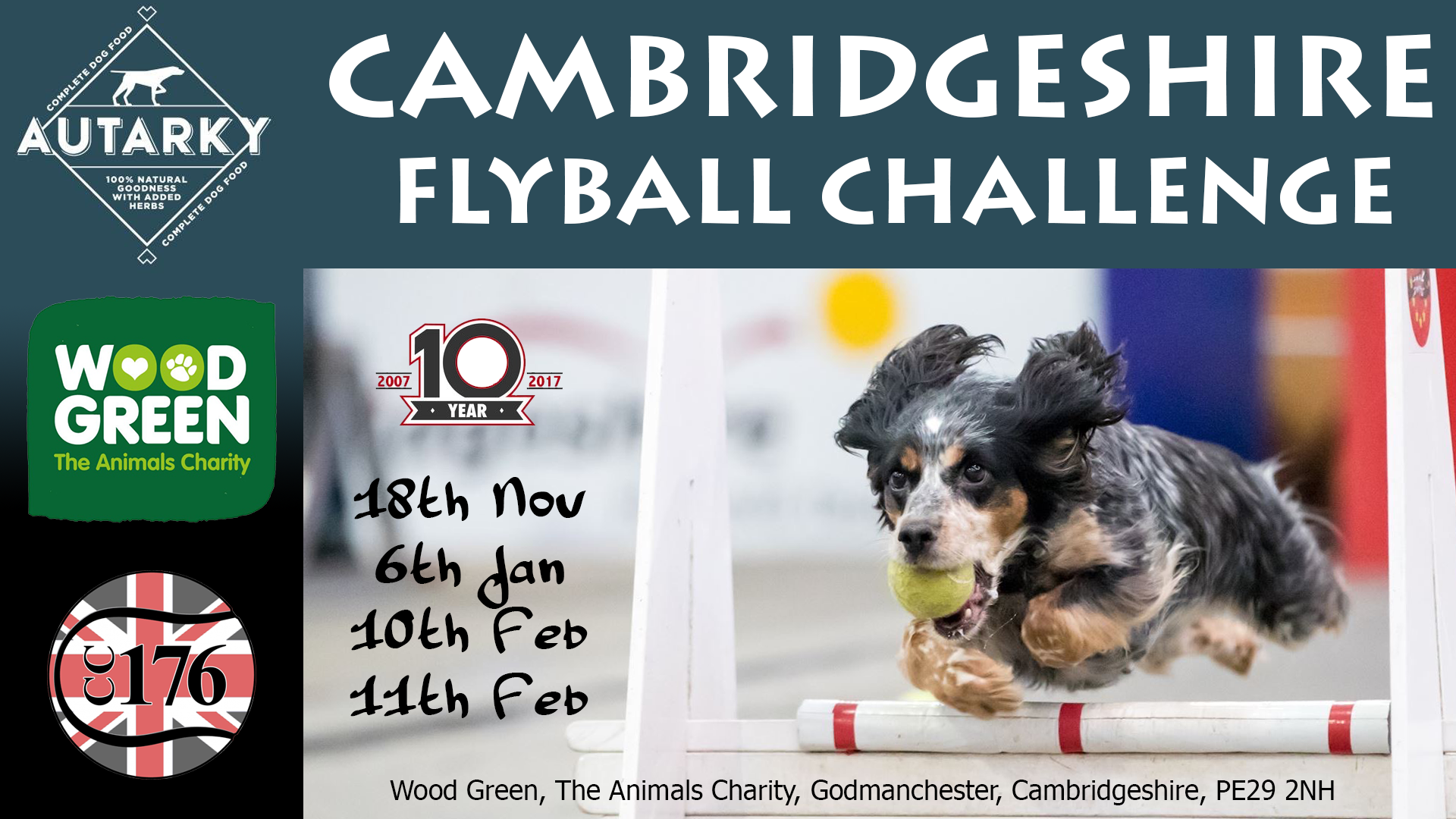 present a British Flyball Association Sanctioned Tournament, sponsored by Autarky Dog Foods60 Team LIMITED OPEN atWOOD GREEN, THE ANIMALS CHARITYGODMANCHESTER, CAMBS, PE29 2NHonSaturday 6th January 2018Closing date for entries: 6th December 2017 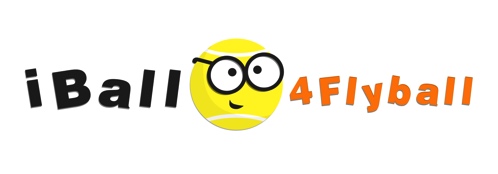 Online entries will be available withhttps://www.iball4flyball.co.uk/t/CC_6Jan18For further information contact Ellen SchofieldTelephone: 07725 904831Address: 43 Briars End, Witchford, Ely, Cambs, CB6 2GB E-mail: ellen@cc176.org.uk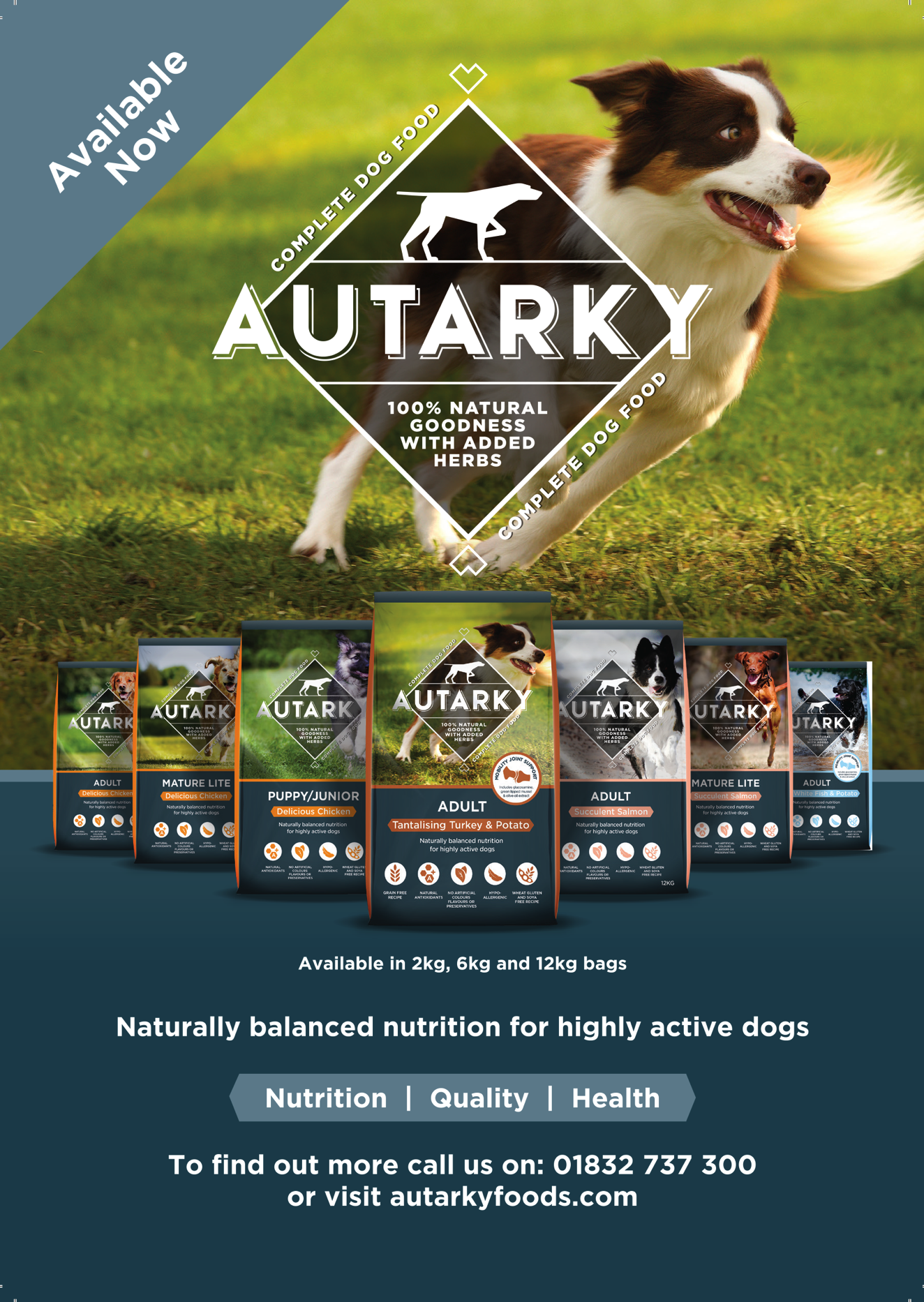 Show Rules and RegulationsThe event organiser(s) reserve the right to refuse entries and admission to the event of any persons not in good standing within the BFANo person shall impugn the decision of the head judge or judges.No person shall carry out punitive or harsh handling of a dog at the event. Bitches in season are not allowed near the show area.  Mating of dogs at the event is not allowed. A dog must be withdrawn from competition if it is: Suffering from infectious or contagious diseases. A danger to the safety of any person or animal. Likely to cause suffering to the dog if it continues to compete. It is the team captains responsibility to ensure the team is available for their class and running order. The organiser(s) reserve the right to make any alterations they deem necessary in the event of unforeseen circumstances. If circumstances make it necessary to cancel the Tournament, the organisers reserve the right to defray expenses incurred by deducting such expenses from the entry fees received. All dogs/owners/handlers enter the event at their own risk, and whilst every care will be taken, the event organiser(s) cannot accept responsibility for damage, injury, or loss however caused to dogs, persons or property whilst at the event. All owners/handlers MUST clear up after their dogs. Anyone failing to do so will be asked to leave the venue. Dog MUST be kept leads at all times unless in designated areas.Current BFA rules and policies will apply throughout the sanctioned tournament. Directions (postcode PE29 2NH)From the North/West: Follow A14 to junc. 24.  At the roundabout turn right (A1198).From the South/East : Follow A14 to junc. 24. At the roundabout turn left (A1198).Follow brown signs for Wood Green Animal Shelters and Flyball Signs.  Wood Green is situated approx 1.5 mile from the roundabout.  When you arrive, DO NOT turn into Wood Green on the brow of the hill, but follow flyball signs to the bottom of the hill (approx 0.3 mile) where we are in their show field on the left.Google Map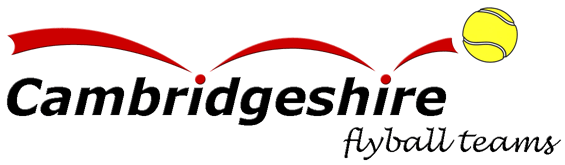 Limited Open Sanctioned Tournament Wood Green, The Animals CharitySaturday 6th January 201860 teams Closing date for entries: 6th December 2017Summary SheetTotal £ ………………………… (cheques payable to Cambridgeshire Canines)Please enclose an email address for tournament information and running orders.If you are able to provide a judge for our show, please indicate this below, along with their status.Limited Open Sanctioned Tournament Wood Green, The Animals CharitySaturday 6th January 201860 teams Closing date for entries: 6th December 2017Declared times must be submitted in writing (or email) at least 14 days before thetournament and must be at least one second slower than seed time. (BFA rule 4.5)Team break out time is half a second faster than declared time (BFA rule 5.17(I))Declared times faster than seed time are not subject to the team break out rule.All times, seed or declared, except Div 1, are subject to the division break out rule.Team Name:Team Captain: BFA No.Address:  Post Code:Telephone: Email:PriceNumberCostOpen teams entered...£45/teamTeam NameBFA No.1.2.3.4.5.6.7.8.